тел./факс 8(8436561-286,  e-mail: Dub.Vsg@tatar.ru                      РЕШЕНИЕ					               КАРАР                      15 мая 2023г.                                                              №67О внесении изменений в Положение о муниципальной службе в Дубъязском сельском поселение Высокогорского муниципального района Республики Татарстан, утвержденное решением Совета Дубъязского сельского поселения от 20.11.2019 № 140В связи с протестом прокуратуры Высокогорского района от 18.01.2023 № 02-08-01 на отдельные положения решения Совета Дубъязского сельского поселения Высокогорского муниципального района  от 20.11.2019 №140, внесением изменений  в Федеральный закон от 02.03.2007 № 25- ФЗ «О муниципальной службе в Российской Федерации», статья13 п.1п.п.11, Совет Дубъязского сельского поселения Высокогорского муниципального района Республики Татарстан,решил:1. Внести в Положение о муниципальной службе в муниципальном образовании «Дубъязское сельское поселение Высокогорского муниципального района Республики Татарстан», утвержденное решением Совета Дубъязского сельского поселения от 20.11.2019 №140 (в редакции решения Совета от 13.02.2020 №157, от 09.12.2020 № 11, от 07.09.2021№ 34), следующие изменения:1) в пункте 1 статьи 6:а) дополнить подпунктом 12 пункта 1 следующего содержания:«12) приобретения им статуса иностранного агента;».2. Опубликовать (обнародовать) настоящее решение путем размещения его на информационных стендах сельского поселения, на официальном сайте в сети Интернет Высокогорского муниципального района http://vysokaya-gora.tatarstan.ru/ в разделе сельские поселения и на официальном портале правовой информации Республики Татарстан http://pravo.tatarstan.ru/.3. Контроль исполнения настоящего решения оставляю за собой.Председатель Совета,Глава Дубъязского сельского поселения                                               Р.Ш.ГалиуллинСОВЕТ ДУБЪЯЗСКОГОСЕЛЬСКОГО ПОСЕЛЕНИЯВЫСОКОГОРСКОГОМУНИЦИПАЛЬНОГО РАЙОНАРЕСПУБЛИКИ ТАТАРСТАН  422720, Республика Татарстан, Высокогорский район,с.Дубъязы, улица Ленина, д.28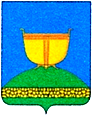 ТАТАРСТАН РЕСПУБЛИКАСЫБИЕКТАУМУНИЦИПАЛЬ РАЙОНЫ ДӨБЬЯЗ АВЫЛ ҖИРЛЕГЕ СОВЕТЫ422720, Татарстан Республикасы, Биектау районы,                  Дөбьяз  авылы, Ленин урамы, 28